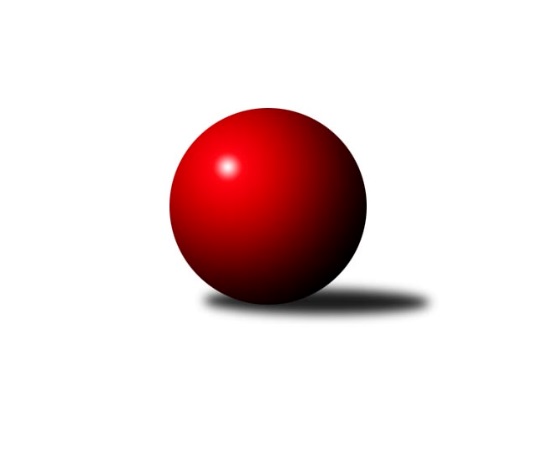 Č.7Ročník 2022/2023	12.11.2022Nejlepšího výkonu v tomto kole: 2591 dosáhlo družstvo: KK Šumperk BKrajský přebor OL 2022/2023Výsledky 7. kolaSouhrnný přehled výsledků:KS Moravský Beroun 	- KK Šumperk B	2:6	2431:2591	3.0:9.0	24.9.KK Zábřeh  ˝C˝	- KK Lipník nad Bečvou ˝A˝	4:4	2474:2474	4.0:8.0	12.11.Tabulka družstev:	1.	KK Šumperk B	6	6	0	0	40.0 : 8.0 	58.0 : 14.0 	 2665	12	2.	TJ Prostějov ˝B˝	5	3	0	2	21.0 : 19.0 	28.0 : 32.0 	 2480	6	3.	KK Lipník nad Bečvou ˝A˝	6	2	1	3	20.0 : 28.0 	34.0 : 38.0 	 2487	5	4.	KK Zábřeh  ˝C˝	6	1	1	4	18.0 : 30.0 	23.0 : 49.0 	 2488	3	5.	KS Moravský Beroun	5	1	0	4	13.0 : 27.0 	25.0 : 35.0 	 2492	2Podrobné výsledky kola:	 KS Moravský Beroun 	2431	2:6	2591	KK Šumperk B	Petr Otáhal	 	 192 	 191 		383 	 0:2 	 454 	 	225 	 229		Michal Gajdík	Zdeněk Chmela ml.	 	 218 	 227 		445 	 2:0 	 377 	 	186 	 191		Milan Vymazal	Daniel Krchov	 	 197 	 218 		415 	 0:2 	 432 	 	208 	 224		Martin Macas	Daniel Herold	 	 164 	 185 		349 	 0:2 	 430 	 	208 	 222		Jaroslav Sedlář	Miloslav Krchov	 	 243 	 196 		439 	 1:1 	 436 	 	217 	 219		Martin Sedlář	Erich Retek	 	 194 	 206 		400 	 0:2 	 462 	 	218 	 244		Jaroslav Vymazalrozhodčí:  Vedoucí družstevNejlepší výkon utkání: 462 - Jaroslav Vymazal	 KK Zábřeh  ˝C˝	2474	4:4	2474	KK Lipník nad Bečvou ˝A˝	Jiří Srovnal	 	 185 	 200 		385 	 0:2 	 406 	 	195 	 211		Jan Špalek	Miroslav Bodanský	 	 220 	 186 		406 	 1:1 	 393 	 	194 	 199		Michal Mainuš	Marek Killar	 	 193 	 195 		388 	 0:2 	 414 	 	216 	 198		Eva Hradilová	Martin Pěnička	 	 224 	 228 		452 	 1:1 	 418 	 	226 	 192		Jaroslav Peřina	František Langer *1	 	 185 	 209 		394 	 0:2 	 458 	 	235 	 223		Petr Hendrych	Miroslav Štěpán	 	 223 	 226 		449 	 2:0 	 385 	 	198 	 187		Daniel Kolářrozhodčí:  Vedoucí družstevstřídání: *1 od 51. hodu Martin VitásekNejlepší výkon utkání: 458 - Petr HendrychPořadí jednotlivců:	jméno hráče	družstvo	celkem	plné	dorážka	chyby	poměr kuž.	Maximum	1.	Jaroslav Vymazal 	KK Šumperk B	473.22	311.8	161.4	2.4	3/3	(509)	2.	Zdeněk Chmela  ml.	KS Moravský Beroun 	461.78	310.4	151.3	3.3	3/3	(495)	3.	Martin Pěnička 	KK Zábřeh  ˝C˝	455.44	312.0	143.4	5.1	3/3	(505)	4.	Pavel Košťál 	KK Šumperk B	455.00	300.5	154.5	6.0	2/3	(470)	5.	Michal Gajdík 	KK Šumperk B	452.33	301.9	150.4	3.9	3/3	(473)	6.	Martin Macas 	KK Šumperk B	451.78	306.9	144.9	4.2	3/3	(516)	7.	Jaroslav Sedlář 	KK Šumperk B	446.67	303.0	143.7	5.0	2/3	(464)	8.	Roman Rolenc 	TJ Prostějov ˝B˝	445.00	295.4	149.6	4.4	5/5	(467)	9.	Daniel Krchov 	KS Moravský Beroun 	439.50	307.5	132.0	9.3	2/3	(457)	10.	Martin Sedlář 	KK Šumperk B	438.25	305.8	132.4	5.9	3/3	(513)	11.	Miroslav Štěpán 	KK Zábřeh  ˝C˝	434.67	297.3	137.3	5.8	2/3	(449)	12.	Petr Hendrych 	KK Lipník nad Bečvou ˝A˝	433.20	299.9	133.3	6.3	5/5	(458)	13.	Martin Vitásek 	KK Zábřeh  ˝C˝	433.17	295.3	137.8	7.5	2/3	(447)	14.	Jaroslav Peřina 	KK Lipník nad Bečvou ˝A˝	433.13	295.8	137.4	7.1	4/5	(467)	15.	Václav Kovařík 	TJ Prostějov ˝B˝	424.75	291.5	133.3	6.3	4/5	(467)	16.	Erich Retek 	KS Moravský Beroun 	419.33	292.1	127.2	9.2	3/3	(435)	17.	Eva Hradilová 	KK Lipník nad Bečvou ˝A˝	415.00	297.8	117.3	7.8	4/5	(443)	18.	Michal Mainuš 	KK Lipník nad Bečvou ˝A˝	410.80	281.0	129.8	8.8	5/5	(455)	19.	Miloslav Krchov 	KS Moravský Beroun 	410.00	287.7	122.3	7.3	3/3	(439)	20.	Josef Jurda 	TJ Prostějov ˝B˝	408.40	292.6	115.8	9.6	5/5	(432)	21.	Miroslav Plachý 	TJ Prostějov ˝B˝	408.00	288.3	119.8	8.8	4/5	(427)	22.	Miroslav Bodanský 	KK Zábřeh  ˝C˝	407.83	285.9	121.9	8.1	3/3	(459)	23.	Zdeněk Chmela  st.	KS Moravský Beroun 	406.17	284.7	121.5	8.8	3/3	(418)	24.	Milan Vymazal 	KK Šumperk B	405.83	292.2	113.7	8.5	3/3	(461)	25.	Martin Kopecký 	KK Zábřeh  ˝C˝	404.50	297.0	107.5	10.5	2/3	(419)	26.	Pavel Černohous 	TJ Prostějov ˝B˝	403.20	271.2	132.0	9.0	5/5	(426)	27.	David Rozsypal 	TJ Prostějov ˝B˝	401.50	283.8	117.8	10.3	4/5	(419)	28.	Jiří Srovnal 	KK Zábřeh  ˝C˝	391.92	275.8	116.1	10.2	3/3	(445)	29.	Daniel Herold 	KS Moravský Beroun 	389.00	277.5	111.5	10.3	2/3	(405)	30.	Marek Killar 	KK Zábřeh  ˝C˝	386.50	273.8	112.8	11.1	3/3	(401)	31.	Petr Otáhal 	KS Moravský Beroun 	379.83	276.5	103.3	13.3	2/3	(398)	32.	Daniel Kolář 	KK Lipník nad Bečvou ˝A˝	375.75	279.5	96.3	11.3	4/5	(385)		Patrik Vémola 	KK Šumperk B	457.00	307.8	149.3	7.3	1/3	(472)		Ladislav Mandák 	KK Lipník nad Bečvou ˝A˝	444.00	293.5	150.5	3.0	2/5	(447)		Martin Sekanina 	KK Lipník nad Bečvou ˝A˝	420.50	290.0	130.5	10.0	2/5	(446)		Jaroslav Jílek 	KK Zábřeh  ˝C˝	413.00	288.0	125.0	10.0	1/3	(413)		Michal Dolejš 	KK Lipník nad Bečvou ˝A˝	410.00	295.0	115.0	8.0	1/5	(410)		Jana Kulhánková 	KK Lipník nad Bečvou ˝A˝	407.00	291.0	116.0	11.0	1/5	(407)		Antonín Jašek 	KK Zábřeh  ˝C˝	404.00	297.0	107.0	10.0	1/3	(404)		Jiří Kolář 	KK Lipník nad Bečvou ˝A˝	401.00	294.0	107.0	7.0	1/5	(401)		Jan Špalek 	KK Lipník nad Bečvou ˝A˝	394.00	280.7	113.3	8.3	3/5	(406)		Josef Čapka 	TJ Prostějov ˝B˝	392.67	281.3	111.3	11.3	3/5	(411)Sportovně technické informace:Starty náhradníků:registrační číslo	jméno a příjmení 	datum startu 	družstvo	číslo startu16271	František Langer	12.11.2022	KK Zábřeh  ˝C˝	1x25992	Jaroslav Peřina	12.11.2022	KK Lipník nad Bečvou ˝A˝	5x8116	Jan Špalek	12.11.2022	KK Lipník nad Bečvou ˝A˝	3x
Hráči dopsaní na soupisku:registrační číslo	jméno a příjmení 	datum startu 	družstvo	Program dalšího kola:8. kolo			KK Šumperk B - -- volný los --	19.11.2022	so	9:00	KK Lipník nad Bečvou ˝A˝ - KS Moravský Beroun 	19.11.2022	so	15:00	TJ Prostějov ˝B˝ - KK Zábřeh  ˝C˝	Nejlepší šestka kola - absolutněNejlepší šestka kola - absolutněNejlepší šestka kola - absolutněNejlepší šestka kola - absolutněNejlepší šestka kola - dle průměru kuželenNejlepší šestka kola - dle průměru kuželenNejlepší šestka kola - dle průměru kuželenNejlepší šestka kola - dle průměru kuželenNejlepší šestka kola - dle průměru kuželenPočetJménoNázev týmuVýkonPočetJménoNázev týmuPrůměr (%)Výkon5xJaroslav VymazalŠumperk B4624xJaroslav VymazalŠumperk B110.864621xPetr HendrychKK Lipník A4581xPetr HendrychKK Lipník A110.734585xMichal GajdíkŠumperk B4544xMartin PěničkaZábřeh C109.284522xMartin PěničkaZábřeh C4522xMichal GajdíkŠumperk B108.944542xMiroslav ŠtěpánZábřeh C4493xMiroslav ŠtěpánZábřeh C108.564493xZdeněk Chmela ml.KS Moravský Ber4454xZdeněk Chmela ml.KS Moravský Ber106.78445